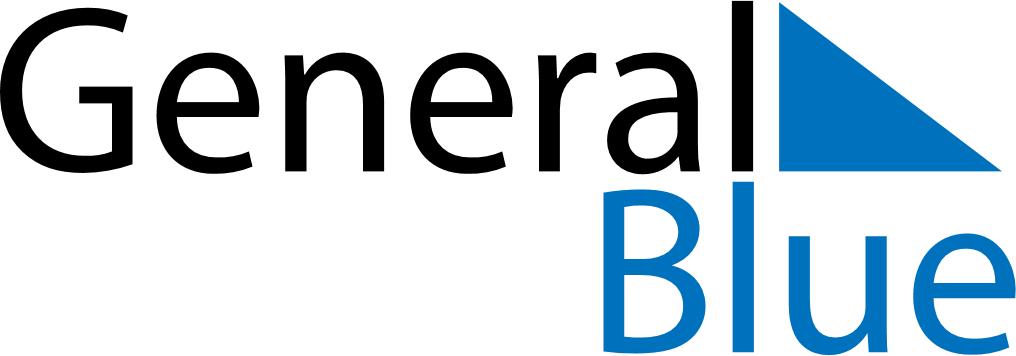 October 2024October 2024October 2024October 2024October 2024October 2024Chanika, TanzaniaChanika, TanzaniaChanika, TanzaniaChanika, TanzaniaChanika, TanzaniaChanika, TanzaniaSunday Monday Tuesday Wednesday Thursday Friday Saturday 1 2 3 4 5 Sunrise: 6:13 AM Sunset: 6:22 PM Daylight: 12 hours and 9 minutes. Sunrise: 6:12 AM Sunset: 6:22 PM Daylight: 12 hours and 9 minutes. Sunrise: 6:12 AM Sunset: 6:21 PM Daylight: 12 hours and 9 minutes. Sunrise: 6:11 AM Sunset: 6:21 PM Daylight: 12 hours and 10 minutes. Sunrise: 6:11 AM Sunset: 6:21 PM Daylight: 12 hours and 10 minutes. 6 7 8 9 10 11 12 Sunrise: 6:10 AM Sunset: 6:21 PM Daylight: 12 hours and 10 minutes. Sunrise: 6:10 AM Sunset: 6:21 PM Daylight: 12 hours and 10 minutes. Sunrise: 6:09 AM Sunset: 6:21 PM Daylight: 12 hours and 11 minutes. Sunrise: 6:09 AM Sunset: 6:20 PM Daylight: 12 hours and 11 minutes. Sunrise: 6:08 AM Sunset: 6:20 PM Daylight: 12 hours and 11 minutes. Sunrise: 6:08 AM Sunset: 6:20 PM Daylight: 12 hours and 12 minutes. Sunrise: 6:08 AM Sunset: 6:20 PM Daylight: 12 hours and 12 minutes. 13 14 15 16 17 18 19 Sunrise: 6:07 AM Sunset: 6:20 PM Daylight: 12 hours and 12 minutes. Sunrise: 6:07 AM Sunset: 6:20 PM Daylight: 12 hours and 13 minutes. Sunrise: 6:07 AM Sunset: 6:20 PM Daylight: 12 hours and 13 minutes. Sunrise: 6:06 AM Sunset: 6:20 PM Daylight: 12 hours and 13 minutes. Sunrise: 6:06 AM Sunset: 6:20 PM Daylight: 12 hours and 13 minutes. Sunrise: 6:05 AM Sunset: 6:20 PM Daylight: 12 hours and 14 minutes. Sunrise: 6:05 AM Sunset: 6:20 PM Daylight: 12 hours and 14 minutes. 20 21 22 23 24 25 26 Sunrise: 6:05 AM Sunset: 6:20 PM Daylight: 12 hours and 14 minutes. Sunrise: 6:04 AM Sunset: 6:20 PM Daylight: 12 hours and 15 minutes. Sunrise: 6:04 AM Sunset: 6:20 PM Daylight: 12 hours and 15 minutes. Sunrise: 6:04 AM Sunset: 6:20 PM Daylight: 12 hours and 15 minutes. Sunrise: 6:04 AM Sunset: 6:20 PM Daylight: 12 hours and 15 minutes. Sunrise: 6:03 AM Sunset: 6:20 PM Daylight: 12 hours and 16 minutes. Sunrise: 6:03 AM Sunset: 6:20 PM Daylight: 12 hours and 16 minutes. 27 28 29 30 31 Sunrise: 6:03 AM Sunset: 6:20 PM Daylight: 12 hours and 16 minutes. Sunrise: 6:03 AM Sunset: 6:20 PM Daylight: 12 hours and 17 minutes. Sunrise: 6:02 AM Sunset: 6:20 PM Daylight: 12 hours and 17 minutes. Sunrise: 6:02 AM Sunset: 6:20 PM Daylight: 12 hours and 17 minutes. Sunrise: 6:02 AM Sunset: 6:20 PM Daylight: 12 hours and 17 minutes. 